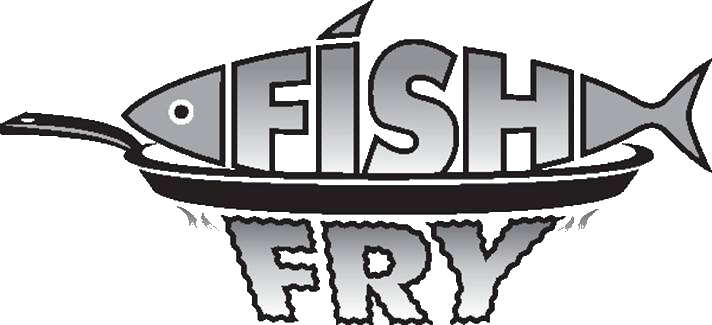 “OCTOBERFISH”St. Joseph will be having a Fish Fry every Friday in October in the school cafeteria - 4:30-7:00 for Dine-in/Carry-outVOLUNTEERS NEEDED!COME JOIN THE FUN AND HELP WITH THIS CHURCH FUNDRAISER WITH YOUR PARISH FAMILY AND FRIENDS___________________________________________________________________________Anyone willing to volunteer please circle the dates available and return to the rectory office in the collection basket or during office hours M-F 8:30-4:30Thursday night set up: 4:00-7:00PM    October          2nd     9th     16th     23rd     30th          Friday early set-up: 2:00-4:00October          3rd     10th     17th     24th     31stFriday serve:   4:00-7:00pm       October          3rd     10th     17th     24th     31stFriday Clean-up: 6:45-?pm              October         3rd     10th     17th     24th     31stCake/Pie Bakers         October     3rd     10th      17th     24th     31st(Drop off Thursday Night or Friday)NAME:_________________________________________________________________HOME PHONE #:_________________________CELL PHONE#:__________________EMAIL: _________________________________________________________________________ Any questions please contact Bridgett at 330-309-3993 or the rectory office 330-453-2526            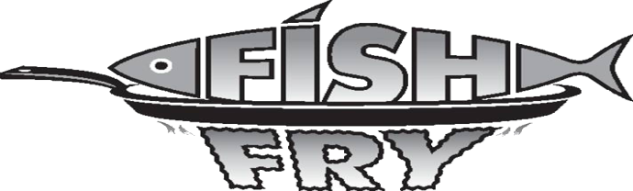  						ST. JOSEPH LENTEN FISH FRY FRIDAYS DURNING LENTFebruary 20th, February 27th, March 6thMarch 13th, March 20th, & March 27thDINE IN OR CARRY OUT330-454-97874:30 – 7:30PMSt. Joseph School Cafeteria126 Columbus Ave. NW	(Enter from School Parking Lot Door #1)MENU:	1 pc Fried Fish Dinner		$5.50				2 pc Fried Fish Dinner		$8.00				3 pc Fried Fish Dinner		$9.00				Shrimp Dinner				$8.00				1 pc Baked Fish Dinner		$9.00				Fish Sandwich				$3.50				Mac & Cheese	Dinner		$5.50DINNERS INCLUDE:  French Fries, Baked Potato or Mac & CheeseApplesauce or Cole Slaw,Roll & Butter, Coffee or Tea~~SOFT DRINKS AND DESSERTS ARE AVAILABLE~~*Anyone interested in helping with the Fish Fry, please contact:Bridgett Bialota @ 330.484.1058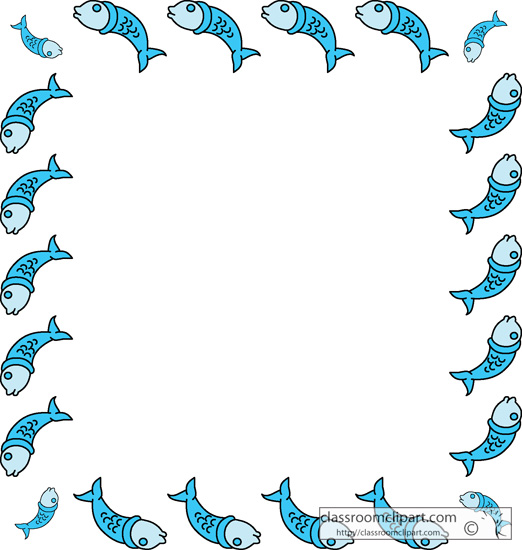 